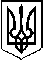 У К Р А Ї Н АП Е Р Е Г І Н С Ь К А   С Е Л И Щ Н А    Р А Д АВосьме демократичне скликанняОдинадцята сесіяР І Ш Е Н Н Я______.2021 № _____-11/2021смт. Перегінське  Про  проведення інвентаризації земельної ділянки (заїзду) загального користування в с. Ясень вул. Вагилевича З метою встановлення місця розташування земельної ділянки загального користування (заїзду) комунальної власності, її меж, розмірів, правового статусу, взявши до уваги акт комісії від 24.03.2021року, відповідно до ст.122, 186 Земельного кодексу України, ст.29,  35, 57 Закону України «Про Землеустрій», постанови КМ України від 05.06.2019р.№476 «Про затвердження Порядку проведення інвентаризації земель та визнання такими, що втратили чинність, деяких постанов Кабінету Міністрів України», враховуючи пропозиції комісії містобудування, будівництва, земельних відносин, екології та охорони навколишнього середовища, селищна рада          ВИРІШИЛА:1.Провести інвентаризацію земельної ділянки загального користування орієнтованою площею 0,0907га в с. Ясень вул. Вагилевича (заїзд), код КВЦПЗУ 18.00 Землі загального користування. 2. Розроблену у встановленому законом порядку технічну документацію із  землеустрою подати на затвердження Перегінській селищній раді.3.Контроль за виконанням даного рішення покласти на комісію містобудування, будівництва, земельних відносин, екології та охорони навколишнього середовища (Пайш І.М.)Селищний голова 						                                Ірина ЛЮКЛЯН